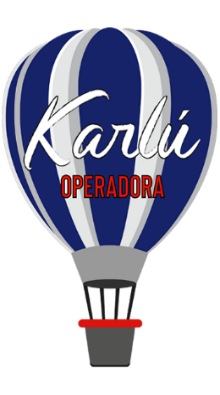 Colores del Rajasthan  10 días 9 nochesSalidas diarias servicios en privadoDía 1	Llegada en Delhi (Por  vuelo) Al llegar en el aeropuerto de Nueva Delhi reunión con representante  y luego traslado al hotel.  Alojamiento en hotel.Día 2 DelhiDesayuno. Día completo de visita combinada de la Vieja y Nueva Delhi: Iniciaremos nuestra primera visita al mágico país de la India,  comenzaremos recorriendo La Nueva Delhi y sus principales monumentos, entre otros: Minarete de Qutab, monumento iniciado en 1193, marca el primer lugar donde se estableció el primer reino Musulmán en el norte de la India. Esta torre de la victoria de cinco plazas la inicio Qutbuddin Aibak y la completò su sucesor Iltutmish. Fue construido para simbolizar la supremacía del Islam; Tumba de Humayun, construida por la mayor de sus viudas y madre del emperador Akbar. Este es el primer ejemplo de arquitectura mogol en la India. Se cree que este mausoleo  fue lo que inspiró a Shah Jahan para construir el Taj Mahal. La Nueva Delhi brilla con su esplendor, como un centinela solitario protegiendo el puesto fronterizo de un imperio pasado. Es una ciudad rica, con ceremoniosos jardines, el magnífico Edificio del Parlamento y el Rashtrapati Bhawan, la residencia oficial del Presidente de India.  Luego  visitamos la puerta de la India, originalmente llamada el Memorial de todas las guerras indias) es un monumento construido por el arquitecto Edwin Lutyens para conmemorar a los soldados indios que murieron en la Primera Guerra Mundial y las Guerras Afganas de 1919. La piedra inicial fue puesta el 10 de febrero de 1921 por el Duque de Connaught. Los nombres de los soldados que murieron en estas guerras están inscritos sobre las paredes del monumento. Su construcción finalizó en 1931. Desde 1971 se encuentra bajo el monumento una llama eterna, conocida como Amar Jawan Jyoti (la llama del guerrero inmortal), la cual marca la "Tumba del soldado desconocido" y está dedicada a honrar los soldados desconocidos muertos en los enfrentamientos entre India y Pakistán que tuvieron lugar ese mismo año.Vieja Delhi entró en prominencia cuando Shah Jahan trasladó su capital de Agra a Delhi. Visitamos el Mercado de Chandni Chowk con 300 años de edad, que es un laberinto de callejuelas llenas de tiendas que venden una variedad extraordinaria de temas, la comida, el ruido y las multitudes son una parte esencial de cualquier mercado indio. Paseamos este mercado por ciclorickshaw.Desde aquí continuaremos  a la Jama Masjid ò Mezquita de Viernes. Esta es  la mezquita más grande de la India diseñada por Shah Jahan, y fue su último legado arquitectónico, originalmente se llamaba Masjidi-Jahanuma, lo que significa "el mando de una mezquita visión del mundo".
En completo contraste con el ruido y El Raj ghat (patio real) es un memorial en recuerdo al  hindú Mahatma Gandhi principal artífice de la independencia de India.Luego paseamos a través de la fuerte de Rojo, construida a mediados siglo XVII, también por Shah Jahan, que fue saqueada por el ejército merodean de Nadir Shah y posteriormente por soldados británicos.  Alojamiento en hotel Día 3	Delhi/Agra (210 kilómetros / 04 horas)Desayuno.  Salida del hotel por carretera a  Agra.  Al llegar traslado al hotel.Por la tarde  visitamos el Taj Mahal (Cerrada los viernes) y Fuerte de Agra.El inigualable Taj Mahal, construido por Shah Jahan en memoria de su esposa  Mumtaz Mahal quien murió en 1631. Este majestuoso mausoleo costo combina elementos de arquitectura islámica, persa, india e incluso turca. Se estima que trabajaron en el alrededor de 20,000 obreros, de Persia, Turquía, Francia e Italia y tomo 17 años el completar este Poema de Amor en Mármol. Más tarde  visitaremos el Fuerte de Agra, construido por el emperador Akbar entre 1565 y 1573,  revela el talento  Mughal  para combinar la arquitectura defensiva con la belleza y el diseño. Esta fortaleza palacio fue iniciado por Akbar como una ciudadela puramente defensiva y posteriormente fue completado por dos generaciones sucesivas, se añadió  el delicado mosaico de mármol y magníficos palacios. El fuerte es la historia de Mughal Agra y ofrece una mágica vista del Taj Mahal. Alojamiento en hotel.Día 4 Agra / Fatehpur Sikri / Abhaneri / Jaipur  (245 kilómetros / 6 horas)Desayuno. Salida por carretera a Jaipur en ruta visita Fathepur Sikri y Abhaneri.Fatehpur Sikri, Ubicado a 40 Km de Agra, fué erigida por el emperador  Akbar  entre 1571 y 1585 en honor del santo sufi  Shaikh Salim Chisti que bendijo Akbar y el nacimiento de tres hijos. Su arquitectura, fusión de estilos hindú e islámico, refleja la visión secular de Akbar y su modo de gobernar. La escasez de agua fue el factor del abandono de esta ciudad fantasma, donde  los elegantes edificios hablan de la belleza y el esplendor del imperio mogol.  Abhaneri es un pequeño pueblo de la comarca en el norte de Rajasthan Dausa; que se encuentra 131 km de Fatehpur Sikri. El nombre actual de la villa, 'Abhaneri', se cree que es una mala pronunciación de "Abha Nagri" o la "ciudad de brillo '. Este antiguo pueblo de Rajasthan es famoso por su post-Gupta o monumentos altomedievales, Chand Baori y Harshat Mata templo. Visitamos pueblo Abhaneri, Chand Baori Chand Baori, enriquecido por todos los lados, es una de las más grandes de los huecos de escalera en la India. Otra atracción es el templo Harshat Mata simboliza la arquitectura del siglo décimo. Tras de visita continuación hacia Jaipur. Al llegar traslado al hotel. Alojamiento en hotel.Jaipur- La capital de Rajasthan, con sus característicos edificios de color rosa oscuro,  el color que representa hospitalidad para los Rajputas en la cultura Rajputa. Fundada por Raja Jai Singh en el siglo 18, está rodeada de las colinas al tope de las cuales se construyeron fuertes y palacios que inspiraron cuentos de hada. Camellos caminando lentamente y los habitantes vestidos de colores brillantes, reflejan un patrimonio desértico en Jaipur. Mientras tanto los mercados están repletos de maravillosos souvenirs, telas tejidas a mano y artesanía. Le invitamos a visitar la ciudad de amor, leyendas y tradiciones. Día 5 Jaipur/Fuerte de Amber/JaipurDesayuno. A las 07:00 horas serán recogidos en el hotel para visitar fuerte de Amber (subirán montados en elefante y bajarán en Jeep).  Montados en elefantes subirán  a la cima de la colina  donde se encuentra el  fuerte  Ámber  y sus murallas. Desde ahí  apreciarán la histórica ciudad de los reyes de Amber  junto al lago Maoa, estamos seguros  que este lugar será una de las muchas grandes experiencias de su viaje a India, el lugar encierra  todos los secretos de la vida de los Mahrajas. El majestuoso fuerte de Amber (pronunciado “Amer”), un maravilloso ejemplo de arquitectura rajputa, se eleva por encima de la rocosa ladera de una montaña situada unos 11 km al norte de Jaipur.Amber fue en su día la capital del estado de Jaipur.  La construcción del fuerte se inició en 1592 por carcago del maraja Man Singh, comandante raputa del ejército de Akbar, el emperador mongol.  Más tarde fue ampliado por los Jai Singh ( I y II) antes de trasladar la capital a Jaipur.En ruta tendrán una breve parada  para tomar la tradicional  fotografía de Hawa Mahal  (Palacio de los Vientos). El palacio , de cinco plantas, fue construido en 1799 y es uno de los mejores ejemplos del talento artístico de los rajputas, que lo construyeron para que las damas de la corte pudieran entretenerse observando el bullicio de la ciudad.  Hoy en día sigue siendo un lugar excelente para observar el trajín citadino.  Desde la azotea se pueden admirar impresionantes vistas del jantar Mantar y el palacio de la ciudad a un lado, y del bazar siredeori al otro.  Su construcción fue encargada por el marajá Sawaj Pratap Singh, y forma parte del complejo del palacio de la ciudad.Por la tarde, visita de la ciudad palacio de Jaipur. El Palacio de Maharajá (también conocido en nombre de palacio de la ciudad), antigua residencia real  convertida en  museo, una pequeña porción es todavía utilizada por la familia real de Jaipur.Una de sus principales atracciones   es la  Armería, con  una impresionante variedad de armas-pistolas,  espadas, dagas y fusiles etc.  Que la familia Real de Jaipur alguna vez utilizo a través de la historia.
En el primer piso está el museo Textil, que es un buen ejemplo de los tejidos y trajes de toda la  India.
El palacio cubre casi la séptima parte en la zona de la ciudad. La entrada principal conduce al patio central, que es el Mubarak Mahal.Se continuará con la visita del Jantar Mantar, que es el Observatorio más grande del mundo, construido en piedra y mármol  por Jai Singh desde 1728 hasta 1734. Situado cerca de la puerta de la ciudad,  el observatorio cuenta con 17 grandes instrumentos, muchos de ellos todavía en perfectas condiciones de funcionamiento.  Luego disfrutamos  un paseo en Rickshaw (ciclorickshaw) por el Mercado local antes de regresar a nuestro hotel.  Alojamiento en hotel.Día 6 Jaipur/Pushkar (151 kilómetros / 03 horas)Desayuno. Por la mañana salida por carretera a Pushkar.Los hinduistas (practicantes de la religión hindú) creen que los dioses dejaron libre un cisne con un loto en el pico. Allí donde el cisne dejara caer el loto, el dios Brahmā de cuatro cabezas haría un gran iagñá. El sitio donde cayó el loto se denominó Pushkar.La localidad de Púshkar está situada a 14 km al noroeste de Ajmer y es uno de los cinco dhams (lugares sagrados de peregrinaje para los hinduistas devotos). A Púshkar también se le conoce como Tirtha Rash (‘el rey de los lugares de peregrinación’) y es un sitio frecuentado por turistas extranjeros.Púshkar es una de las ciudades más antiguas en la India. Asentada a orillas del Lago de Púshkar se desconoce su fecha de fundación, pero la leyenda asocia a Brahma con su creación. En los Puranás (textos sagrados del hinduismo) se dice que el dios Brahmá hizo penitencia durante 60 000 años para poder contemplar brevemente al Radha Krishna (Dios hindú).El templo más famoso de todos es el Templo de Brahma, que data del siglo XIV. Existen muy pocos templos en el mundo en honor a Brahmā, entre los que cabe mencionar, además del de Púshkar, el Templo Besakih en Bali, Bithoor en Uttar Pradesh, India, en la localidad de Asotra cerca de la ciudad de Balotra en el Distrito de Barmer en Rajastán, y Prambanan en Indonesia. El lago de Púshkar tiene 52 ghats donde los peregrinos se sumergen en el lago para bañarse en las aguas sagradas. Púshkar es también conocido por la Feria Anual del Camello.El entorno natural de Pushkar y del lago sagrado se ha venido deteriorando en las últimas décadas debido principalmente al crecimiento descontrolado de lugares para acoger a los turistas y debido a la deforestación del área.Se considera a Pushkar una de las ciudades más antiguas del país. Su fecha de fundación es desconocida, pero la leyenda asocia a Brahma con su creación. Se dice que en este sitio Brahmá hizo penitencia durante 60 000 años para poder contemplar brevemente a Radha y Krishna (la divina pareja de dioses).El Ramayana (últimos siglos del I milenio a. C.) menciona a Púshkar y dice que el sabio Vishwa Mitra practicó allí tapas (austeridades). También se puede leer que el Apsarā Menaka fue a Púshkar para bañarse en sus aguas sagradas.  Alojamiento en hotel.Día 7	Pushkar / Jodhpur (198 Kilómetros / 04 horas)Desayuno. Salida por carretera a Jodhpur.  Al llegar traslado al hotel. Por la tarde, subirán hasta el Fuerte Meherangarh, en lo alto   de una colina. Es uno de los Fuertes   mejor conservados e impresionantes de   Rajasthan. Dentro del Fuerte se encuentra el Palacio de Moti Mahal. Continuarán la visita con el crematorio real de Jashwan Thada de mármol blanco. Luego  visita al Bazar Girdikot  (Sardar).  Alojamiento en hotel.Día 8	Jodhpur /Ranakpur / Udaipur (278 kilómetros / 06 horas)Desayuno. Salida por carretera hacia Udaipur en ruta visita Ranakpur.Visitará  Ranakpur, en las colinas Aravali, famoso por sus templos Jain de 500 años de antigüedad que albergan complejas esculturas. El templo central llamado Chaumukha cuenta con 29 salas de mármol apoyadas en 1444 pilares. Llegada a Udaipur – conocida como la ciudad de los lagos y Alojamiento en el hotel.Día 9	UdaipurDesayuno. Por la mañana se hará un recorrido de . al noreste de Udaipur para visitar los templos de Eklingji y Nagda. Estos templos están dedicados al dios Shiva. El complejo amurallado incluye un vestíbulo elaboradamente pintado bajo un enorme techo piramidal con una imagen de mármol negro de un Shiva con cuatro cabezas. Nagda, un complejo de tres templos, actualmente en ruinas, era la escena de frecuentes invasiones musulmanas.Por la tarde visita de la ciudad. Rodeamos los dos lagos para visitar el Museo del Palacio de la Ciudad, y el delicioso Jardín de las Doncellas, Suraj Gokhada, Badi Mahal, Sheesh Mahal, Bhim Vilas, Mor Chown (el pavo patio), el templo Jagdish se continuará con un paseo en lancha por el Lago Pichola.  Alojamiento en hotel.Día 10 Udaipur/ Delhi/SalidaDesayuno.  Al tiempo traslado al aeropuerto de Udaipur para salir el vuelo a Delhi.En vuelo AI 472Salida a las 15:10 horas Llegada a las  16:10 horas.Al llegar directamente traslado al aeropuerto internacional de Nueva Delhi para conectar el vuelo a su próximo destino.  Costo por persona en dólares americanosIncluyeTotal  09 noches de hotel.Alojamiento en  habitación + desayuno diario. Paseo en Rickshaw por el mercado Chandni Chowk, Delhi.Sube a lomos de elefante en el fuerte de Amber, Jaipur.Paseo en Rickshaw por el mercado de Jaipur.Paseo en barco por el lago Pichola, Udaipur.Traslados, visitas / excursiones según programa para 01 pasajero con un coche aire acondicionado (A/C Toyota Etios),  02 al 03 pasajeros en un coche de aire acondicionado (A/C Toyota Innova), 04-06 pasajeros con un macro van de aire acondicionado (Tempo Traveller).Guías locales de habla Castellana para todas las visitas y excursiones según el itinerario. Excepto en  Pushkar y Ranakpur a donde proporcionaremos guía local habla inglés.Asistencia cada ciudad para el tiempo de ida y vuelta.Impuestos locales aplicados en estos momentos.Impuestos sobre bienes y servicios (GST: Goods & Servicies Tax).No IncluyeVuelos internacionales y nacionalesLas entradas en los monumentos.Gastos personales como bebidas, propinas, visados, seguros, lavandería, así como llamadas telefónicas.Cualquier otro servicio que no haya sido especificado como “incluido”.Visa hindúExcursiones opcionalesCortesía de parte del Proveedor Bienvenida tradicional en el aeropuerto con guirnaldas.Paquete de bienvenida con una carta de bienvenida personalizada.Mapa de la India.02 botellas agua mineral por Persona y por día durante todo el recorrido.Patucos de los zapatos para visitar el Taj Mahal, templos y mezquitas etc.WIFI gratis dentro del vehículo durante el recorrido solo en la India.  Un regalo sorpresa.Asistencia español 24 horas / 7 días durante el recorrido.(Por el teléfono) Notas:Para reservaciones, se requiere copia del pasaporte con vigencia mínima de 6 meses después de su regresoLos documentos como pasaporte, visas, vacunas o cualquier otro requisito que solicite el país visitado, son responsabilidad del pasajero.Las cotizaciones están sujetas a cambio al momento de confirmar los servicios por escrito.Los traslados regulares cuentan con horario preestablecido, sujetos a cambios sin previo aviso. Cualquier servicio NO utilizado, NO APLICA para reembolso.Tarifas sujetas a cambio y disponibilidad al momento de confirmar serviciosTarifa aplica para pago con transferencia bancaria o cheque Pagos con tarjeta de crédito visa o mc aplica cargo bancario de 3.5%El tipo de cambio se aplica el día que se realiza el pagoVigencia: 15 abril 2021Habitación dobleCategoría ACategoría BCategoría CMin. 02 Personas$2.637$1,935$1,735Min. 03 Personas$2,331$1,628$1,428Min. 04-06 Personas$2,244$1,541$1,341Fechas de Salidas 01 ene/15 abril 2021Fechas de Salidas 01 ene/15 abril 2021Fechas de Salidas 01 ene/15 abril 2021Fechas de Salidas 01 ene/15 abril 2021CiudadCategoría: ACategoría: BCategoría: CDelhiThe Lalit, 5* supThe Suryaa,5*Holiday Inn ,4* ( Mayur Vihar)AgraITC Mughal 5* supDouble Tree By Hilton 4* supClarks Shiraz 4*JaipurFairmont, 5* sup.Hilton, 5*Park Regis, 4*PushkarThe Gateway 5*Ananta Spa & ResortBrahma Horizon 4*JodhpurWelcome Hotel 5*Indana Palace 5*Ranbanka Palace PatrimonioUdaipurFateh Prakash PatrimonioThe Lalit Laxmi Villas Palace 5*Justa Raiputana 4*Hoteles Previstos